A STATEMENT ON COMPLETED INDIVIDUAL RESEARCH WORK 3 OF A 2ND YEAR (3rd SEMESTER) IN THE POSTGRADUATE STUDY BIOMEDICAL TECHNOLOGY I, the signed proposed supervisor ______________________________________________, state that the candidate _____________________________________________________ in the 2nd year of the postgraduate study Biomedical Technology has successfully completed obligations in individual research work (IRW 3) in the total extent of 630 hours or 21 ECTS.Date:______________________  	Signature of a supervisor: ____________________________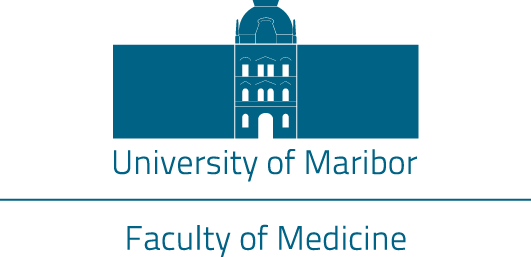 A STATEMENT ON COMPLETED INDIVIDUAL RESEARCH WORK 4 OF A 2ND YEAR (4th SEMESTER) IN THE POSTGRADUATE STUDY BIOMEDICAL TECHNOLOGY I, the signed proposed supervisor ______________________________________________, state that the candidate  _____________________________________________________ in the 2nd year of the postgraduate study Biomedical Technology has successfully completed obligations in individual research work (IRW 4) in the total extent of 720 hours or 24 ECTS.Date:______________________  	Signature of a supervisor: ____________________________